الجمهورية الجزائرية الديمقراطية الشعبية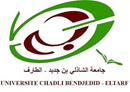 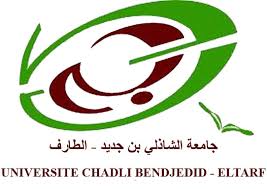 وزارة التعليم العالي و البحث العلميجامعة الشاذلي بن جديد – الطارفترخيص بالإقتطاعخاص بالتبرعات لمحاربة فيروس كوروناCovid-19أنا الممضي أسفله اللقب : ...........................................................................................................................................الإسم : ...........................................................................................................................................اللقب الأصلي للمتزوجة : ...............................................................................................................الوظيفة : ...........................................................................................................................................الكلية / المصلحة : ..............................................................................................................................قيمة المبلغ المتبرع به : .......................................................................................................................تاريخ الإستحقاق : ............................. راتب شهر : .............................................................اسمح بالإقتطاع المذكور أعلاه من راتبي الشهري بصفتي متبرع لفائدة صندوق التضامن الخاص بمحاربة فيروس كوروناالإسم و اللقب بالحروف اللاتينية : .............................................................رقم بطاقة الهوية : ..............................................................................الصادرة عن : ..................................................................................بتاريخ : .........................................................................................رقم الهاتف : .................................................................................إمضاء المعني